ЗАЯВКА НА УЧАСТИЕДля институтов Российской академии наук4-я  специализированная выставка «Импортозамещение»МВЦ «Крокус экспо»11- 13 сентября 2018 года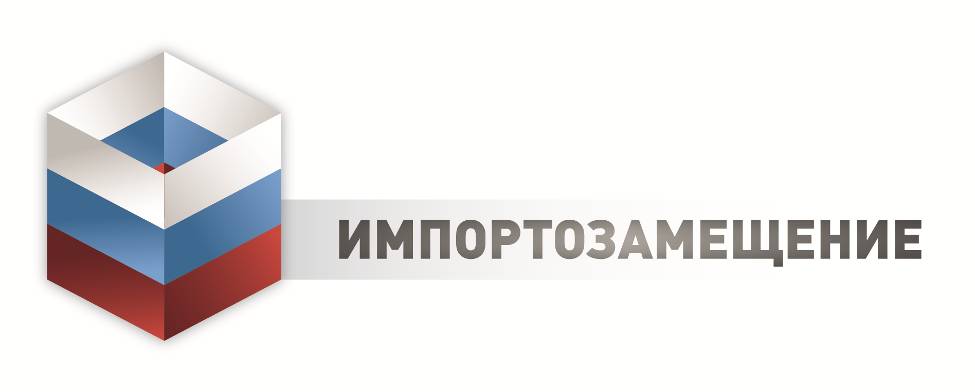 М.П.       Руководитель                                       подпись                             датаКОМПАНИЯ:(полное юридическое название)КОМПАНИЯ:(полное юридическое название)КОМПАНИЯ:(полное юридическое название)КОМПАНИЯ:(полное юридическое название)КОМПАНИЯ:(полное юридическое название)РУКОВОДИТЕЛЬ КОМПАНИИ:ДОЛЖНОСТЬ (действует на основании):РУКОВОДИТЕЛЬ КОМПАНИИ:ДОЛЖНОСТЬ (действует на основании):РУКОВОДИТЕЛЬ КОМПАНИИ:ДОЛЖНОСТЬ (действует на основании):РУКОВОДИТЕЛЬ КОМПАНИИ:ДОЛЖНОСТЬ (действует на основании):РУКОВОДИТЕЛЬ КОМПАНИИ:ДОЛЖНОСТЬ (действует на основании):КОНТАКТНОЕ ЛИЦО:КОНТАКТНОЕ ЛИЦО:КОНТАКТНОЕ ЛИЦО:КОНТАКТНОЕ ЛИЦО:КОНТАКТНОЕ ЛИЦО:ТЕЛЕФОН: (                  )                                                                   ФАКС: (                    )E-mail:                                                                                                              web:ТЕЛЕФОН: (                  )                                                                   ФАКС: (                    )E-mail:                                                                                                              web:ТЕЛЕФОН: (                  )                                                                   ФАКС: (                    )E-mail:                                                                                                              web:ТЕЛЕФОН: (                  )                                                                   ФАКС: (                    )E-mail:                                                                                                              web:ТЕЛЕФОН: (                  )                                                                   ФАКС: (                    )E-mail:                                                                                                              web:ЮРИДИЧЕСКИЙ АДРЕС:ЮРИДИЧЕСКИЙ АДРЕС:ЮРИДИЧЕСКИЙ АДРЕС:ЮРИДИЧЕСКИЙ АДРЕС:ЮРИДИЧЕСКИЙ АДРЕС:ФАКТИЧЕСКИЙ АДРЕС:ФАКТИЧЕСКИЙ АДРЕС:ФАКТИЧЕСКИЙ АДРЕС:ФАКТИЧЕСКИЙ АДРЕС:ФАКТИЧЕСКИЙ АДРЕС:ИНН\КПП:                                              ИНН\КПП:                                              ИНН\КПП:                                              БИК:БИК:НАИМЕНОВАНИЕ БАНКА:НАИМЕНОВАНИЕ БАНКА:НАИМЕНОВАНИЕ БАНКА:НАИМЕНОВАНИЕ БАНКА:НАИМЕНОВАНИЕ БАНКА:р/ср/ср/ср/ср/ск/ск/ск/ск/ск/сКРАТКАЯ ИНФОРМАЦИЯ О ДЕЯТЕЛЬНОСТИ:КРАТКАЯ ИНФОРМАЦИЯ О ДЕЯТЕЛЬНОСТИ:КРАТКАЯ ИНФОРМАЦИЯ О ДЕЯТЕЛЬНОСТИ:КРАТКАЯ ИНФОРМАЦИЯ О ДЕЯТЕЛЬНОСТИ:КРАТКАЯ ИНФОРМАЦИЯ О ДЕЯТЕЛЬНОСТИ:НАДПИСЬ НА  ФРИЗЕ (до 9 знаков бесплатно)НАДПИСЬ НА  ФРИЗЕ (до 9 знаков бесплатно)НАДПИСЬ НА  ФРИЗЕ (до 9 знаков бесплатно)НАДПИСЬ НА  ФРИЗЕ (до 9 знаков бесплатно)НАДПИСЬ НА  ФРИЗЕ (до 9 знаков бесплатно) Скидка     50%       СТЕНД СО СТАНДАРТНОЙ ЗАСТРОЙКОЙПлощадь стенда______________м2Стоимость 1м2 – 8 000 руб. (с учетом НДС)          СТЕНД СО СТАНДАРТНОЙ ЗАСТРОЙКОЙПлощадь стенда______________м2Стоимость 1м2 – 8 000 руб. (с учетом НДС)          СТЕНД СО СТАНДАРТНОЙ ЗАСТРОЙКОЙПлощадь стенда______________м2Стоимость 1м2 – 8 000 руб. (с учетом НДС)   Общая стоимость: Скидка     50%        СТЕНД БЕЗ ЗАСТРОЙКИ (ТОЛЬКО ПЛОЩАДЬ)Площадь стенда______________м2Стоимость 1м2 – 4 000 руб. (с учетом НДС)          СТЕНД БЕЗ ЗАСТРОЙКИ (ТОЛЬКО ПЛОЩАДЬ)Площадь стенда______________м2Стоимость 1м2 – 4 000 руб. (с учетом НДС)          СТЕНД БЕЗ ЗАСТРОЙКИ (ТОЛЬКО ПЛОЩАДЬ)Площадь стенда______________м2Стоимость 1м2 – 4 000 руб. (с учетом НДС)  Общая стоимость:Регистрационный сбор (с учетом НДС)Регистрационный сбор (с учетом НДС)Регистрационный сбор (с учетом НДС)11 000 руб.ОБЩАЯ СТОИМОСТЬ (с учетом НДС)ОБЩАЯ СТОИМОСТЬ (с учетом НДС)ОБЩАЯ СТОИМОСТЬ (с учетом НДС)Информация в официальный каталог до 1 000 знаков входит в стоимость регистрационного сбора. Стоимость размещения дополнительной рекламы в каталоге выставки: полоса - 11 000 руб.; ½ полосы - 6000 руб.; логотип в блоке описания - 3 000 руб. Цены с учетом НДС.Информация в официальный каталог до 1 000 знаков входит в стоимость регистрационного сбора. Стоимость размещения дополнительной рекламы в каталоге выставки: полоса - 11 000 руб.; ½ полосы - 6000 руб.; логотип в блоке описания - 3 000 руб. Цены с учетом НДС.Информация в официальный каталог до 1 000 знаков входит в стоимость регистрационного сбора. Стоимость размещения дополнительной рекламы в каталоге выставки: полоса - 11 000 руб.; ½ полосы - 6000 руб.; логотип в блоке описания - 3 000 руб. Цены с учетом НДС.Информация в официальный каталог до 1 000 знаков входит в стоимость регистрационного сбора. Стоимость размещения дополнительной рекламы в каталоге выставки: полоса - 11 000 руб.; ½ полосы - 6000 руб.; логотип в блоке описания - 3 000 руб. Цены с учетом НДС.Информация в официальный каталог до 1 000 знаков входит в стоимость регистрационного сбора. Стоимость размещения дополнительной рекламы в каталоге выставки: полоса - 11 000 руб.; ½ полосы - 6000 руб.; логотип в блоке описания - 3 000 руб. Цены с учетом НДС.Информация по платежам: 50% оплаты общей стоимости  стенда (площади)+ регистрационный взнос – в течение 10 дней после подписания Договора;50% - до 01 августа 2018 г.Информация по платежам: 50% оплаты общей стоимости  стенда (площади)+ регистрационный взнос – в течение 10 дней после подписания Договора;50% - до 01 августа 2018 г.Толстикова Оксана Владимировна:тел.: +7 (495) 983-06-71,моб. +7-916-970-21-91www.imzam-expo.ruТолстикова Оксана Владимировна:тел.: +7 (495) 983-06-71,моб. +7-916-970-21-91www.imzam-expo.ruТолстикова Оксана Владимировна:тел.: +7 (495) 983-06-71,моб. +7-916-970-21-91www.imzam-expo.ru